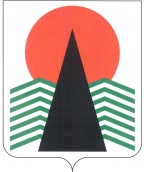 АДМИНИСТРАЦИЯ  НЕФТЕЮГАНСКОГО  РАЙОНАпостановлениег.НефтеюганскО  мероприятиях по организации безаварийного пропуска льда и предупреждению негативных явлений, связанных с половодьем в весенне-летний период 2019 года на территории Нефтеюганского районаВ соответствии с Федеральными законами от 06.10.2003 № 131-ФЗ «Об общих принципах организации местного самоуправления в Российской Федерации», 
от 21.12.1994 № 68-ФЗ «О защите населения и территорий от чрезвычайных ситуаций природного и техногенного характера», распоряжением Правительства Ханты-Мансийского автономного округа – Югры от 11.03.2012 № 136-рп «О мероприятиях по организации безаварийного пропуска льда (борьбе с заторами) и предупреждению негативных явлений, связанных с половодьем в весенне-летний период на территории Ханты-Мансийского автономного округа – Югры», в целях обеспечения безопасности населения в период ледохода и весенних паводков, предотвращения фактов материального ущерба  п о с т а н о в л я ю:Утвердить план мероприятий по организации безаварийного пропуска льда и предупреждению негативных явлений, связанных с половодьем в весенне-летний период 2019 года на территории Нефтеюганского района (далее – План) (приложение). Возложить на комиссию по предупреждению и ликвидации чрезвычайных ситуаций и обеспечению пожарной безопасности Нефтеюганского района координацию взаимодействия сил и средств районного звена территориальной подсистемы единой государственной системы предупреждения и ликвидации чрезвычайных ситуаций для предупреждения и ликвидации чрезвычайных ситуаций 
в паводковый период.Рекомендовать главам городского и сельских поселений Нефтеюганского района, руководителям предприятий, организаций и учреждений Нефтеюганского района  независимо от форм собственности в срок до 25.03.2019:Разработать и осуществить мероприятия по обеспечению безопасного пропуска льда и паводковых вод.Определить и привести в готовность силы и средства, привлекаемые 
на выполнение противопаводковых мероприятий и проведение спасательных, аварийно-восстановительных работ.Разработать оперативные планы действий по каждому потенциально подтапливаемому отдельному населенному пункту или части его территории.Разработать детальные многовариантные планы эвакуации, определить места эвакуации людей и сельскохозяйственных животных, первоочередного жизнеобеспечения пострадавшего населения с расчетом привлекаемых сил и средств по сценариям максимального затопления.Обследовать линии электроснабжения и связи, дороги, мосты, закрытые водоемы, водопропускные трубы, находящиеся в собственности и на территории поселений, попадающие в зону возможного затопления паводковыми водами, 
и принимать меры по их очистке, ремонту, дополнительному укреплению, обеспечению их надежности.Установить постоянный контроль за состоянием и работой напорных 
и водосборных сооружений, накопителей жидких отходов.Провести организационную и разъяснительную работу среди населения района о поведении в период вскрытия рек, прохождения ледохода и паводка.Систематически информировать население района о состоянии водоемов  
и складывающейся паводковой обстановке.Признать утратившим силу постановление администрации Нефтеюганского района от 12.03.2018 № 332-па «О  мероприятиях по организации безаварийного пропуска льда и предупреждению негативных явлений, связанных с половодьем 
в весенне-летний период 2018 года на территории Нефтеюганского района».Настоящее постановление подлежит опубликованию в газете «Югорское обозрение» и размещению на официальном сайте органов местного самоуправления Нефтеюганского района. Контроль за выполнением постановления осуществляю лично.Глава района							Г.В.ЛапковскаяПриложение к постановлению администрации Нефтеюганского районаот 04.03.2019 № 464-паПЛАН МЕРОПРИЯТИЙпо организации безаварийного пропуска льда и предупреждению негативных явлений, связанных с половодьем в весенне-летний период 2019 года на территории Нефтеюганского района04.03.2019№ 464-па№ 464-па№Наименование мероприятийСрокисполненияИсполнители1.Провести корректировку планов действий по предупреждению и ликвидации последствий чрезвычайных ситуаций природного и техногенного характерадо 25 апреля 2019 годакомитет гражданской защиты населения Нефтеюганского района, главы городского и сельских поселений Нефтеюганского  района, руководители предприятий, организаций и учреждений Нефтеюганского района2.Уточнить районы вероятного затопления и организовать постоянный контроль за развитием паводковой обстановкидо 25 апреля 2019 годакомитет гражданской защиты населения Нефтеюганского района, главы городского и сельских поселений Нефтеюганского района, руководители предприятий, организаций и учреждений Нефтеюганского района3.Уточнить силы и средства, привлекаемые в случае угрозы затоплениядо 25 апреля 2019 годакомитет гражданской защиты населения Нефтеюганского района, главы городского и сельских поселений Нефтеюганского района, руководители предприятий, организаций и учреждений Нефтеюганского района4.На случай высокого уровня паводковых вод предусмотреть эвакуацию населения из зон возможного затопления.Проверить и привести в готовность пункты временного размещения (ПВР), определить маршруты эвакуации, организации первоочередного жизнеобеспечения населениядо 30 апреля 2019 годакомитет гражданской защиты населения Нефтеюганского района, главы городского и сельских поселений Нефтеюганского района5.Откорректировать схему связи и оповещения руководящего составадо 30 апреля 2019 годакомитет гражданской защиты населения Нефтеюганского района, главы городского и сельских поселений Нефтеюганского района6.Обеспечить подготовку водосливных и водосточных канав, очистить колодцы ливневой канализации, водопропускные трубы, мостыдо 25 апреля 2019 годадепартамент строительства и жилищно-коммунального комплекса Нефтеюганского района, главы городского и сельских поселений Нефтеюганского района, руководители предприятий, организаций и учреждений Нефтеюганского района7.С целью недопущения загрязнения и ухудшения качества воды организовать и провести проверку с составлением актов соблюдения водоохранных требований на водосборных площадках, озерах, водоисточниках и участках рек на 60-80 м выше водозабора.Один экземпляр акта проверок представить в комиссиюпо предупреждению и ликвидации ЧС и обеспечению пожарной безопасности Нефтеюганского районадо 30 апреля 2019 годакомитет по делам народов Севера, охраны окружающей среды и водных ресурсов администрации Нефтеюганского района, Нефтеюганское управление Службы по контролю и надзору в сфере охраны окружающей среды, объектов животного мира и лесных отношений Ханты-Мансийского автономного округа – Югры (по согласованию), Территориальный отдел Управления Федеральной службы по надзору в сфере защиты прав потребителей и благополучия человека по Ханты-Мансийскому автономному округу – Югре в г.Нефтеюганске, Нефтеюганском районе и г.Пыть-Ях (по согласованию)8.Провести комплекс дополнительных профилактических мероприятий на социально значимых объектах (муниципальных дошкольных и общеобразовательных учреждений, лечебных учреждениях)апрель-май2019 годабюджетное учреждение Ханты-Мансийского автономного округа – Югры «Нефтеюганская районная больница» (по согласованию), департамент образования и молодежной политики Нефтеюганского района9.Организовать в учебных заведениях Нефтеюганского района проведение занятий на тему: «Порядок действий в паводковый период и в случае угрозы затопления, правила безопасности на воде»апрель-май2019 годадепартамент образования и молодежной политики Нефтеюганского района10.Провести организационную и разъяснительную работу среди населения поселений о поведении в период вскрытия рек, прохождения ледохода и паводка до 30 апреля 2019 годакомитет гражданской защиты населения Нефтеюганского района, главы городского и сельских поселений Нефтеюганского района11.Организовать мониторинг, сбор, обобщение и своевременную передачу донесений о поводковой обстановке и возможном обрушении береговой зоныв период паводкакомитет гражданской защиты населения Нефтеюганского района, главы городского и сельских поселений Нефтеюганского района, руководители предприятий, организаций и учреждений Нефтеюганского района12.Обеспечить охрану общественного порядка и установить круглосуточное дежурство в жилых зонах населенных пунктов, расположенных в местах вероятного затопленияв периодпаводкаОМВД России по Нефтеюганскому району (по согласованию)13.Организовать контроль за пунктами общественного питания, качеством питьевой воды, проведением дезинфекционных мероприятий в дошкольных и общеобразовательных учреждения, на предприятиях торговли и питания, учреждениях здравоохранения, на объектах питьевого водоснабжения и канализационных очистных сооруженияхв периодпаводкаТерриториальный отдел Управления Федеральной службы по надзору в сфере защиты прав потребителей и благополучия человека по Ханты-Мансийскому автономному округу – Югре в г.Нефтеюганске, Нефтеюганском районе 
и г.Пыть-Ях (по согласованию), 
филиал  Федерального государственного учреждения здравоохранения «Центр гигиены и эпидемиологии в Ханты-Мансийском автономном округе – Югре» в г.Нефтеюганске и Нефтеюганском районе (по согласованию)14.Организовать работу по обеспечению сохранности автомобильных дорог и других дорожных сооружений в период ледохода, разлива паводковых вод, обратив особое внимание на мостовые переходы и водопропускные сооруженияв периодледохода отдел по транспорту и дорогам департамента строительства и жилищно-коммунального комплекса Нефтеюганского района, 
ОМВД России по Нефтеюганскому району (по согласованию), 
Нефтеюганская региональная дирекция Дорожного департамента Ханты-Мансийского автономного округа – Югры  (по согласованию)15.Принять меры, исключающие подтопление объектов жизнеобеспечения и жилого секторав периодпаводкадепартамент строительства и жилищно-коммунального комплекса Нефтеюганского района, главы городского и сельских поселений Нефтеюганского района, руководители предприятий, организаций и учреждений Нефтеюганского района16.Организовать информирование населения об угрозе возникновения затопления (обрушения береговой зоны)и правилах поведения при стихийных бедствиях через средства массовой информациив периодпаводкакомитет гражданской защиты населения Нефтеюганского района, управление по связям с общественностью администрации Нефтеюганского района, главы городского и сельских поселений Нефтеюганского района17.Принять безотлагательные меры по своевременному оповещению и эвакуации коренного населения из мест возможного затопления в период паводкапо мерепоступления сигналакомитет по делам народов Севера, охраны окружающей среды и водных ресурсов администрации Нефтеюганского района, комитет гражданской защиты населения Нефтеюганского района, главы городского и сельских поселений Нефтеюганского района18.Привести в готовность силы и средства организаций и предприятий независимо от форм собственности, в случае необходимости для ликвидации угрозы стихийных бедствийпо мерепоступления сигналаКомиссия по ЧС и ОПБ Нефтеюганского района, главы городского и сельских поселений Нефтеюганского района, руководители предприятий, организаций и учреждений Нефтеюганского района19.Организовать в период резкого подъема воды дежурство ответственных должностных лицв периодпаводкаКомиссия по ЧС и ОПБ Нефтеюганского района, главы городского и сельских поселений Нефтеюганского района, руководители предприятий, организаций и учреждений Нефтеюганского района20.Направлять информацию о проделанной работе в комитет гражданской защиты населения Нефтеюганского района  в сроки, утвержденные планом мероприятий        в установленные срокиответственные исполнители21.Обеспечить контроль за своевременным проведением мероприятий, связанных с ледоходом и половодьем в весенне-летний периодв периодледохода комитет гражданской защиты населения Нефтеюганского района22.Представить материалы о размере ущерба в комиссию по предупреждению и ликвидации чрезвычайных ситуаций и обеспечения пожарной безопасности Нефтеюганского районапо мерепоступления материаловкомитет гражданской защиты населения Нефтеюганского района